PASWORD PROTECTED PAGE- DO NOT SHARE YOUR PASSWORDTHE INCIDENT - CASE UPDATE POINTS OVERVIEW:Part 1- Section 1  - Draft 10.3(See a much more extensive list in the Federal and Senate Case Files, available under FOIA from related entities and law enforcement agencies. Every major law enforcement and investigative journalism group now has all of the related details on this matter. All of the material below has been published online, printed in the media or broadcast on a news broadcast.  Additional details and elaboration are held by various investigative entities.) All of the supporting factual documents and sworn witness testimony is available in open, public, broadcast hearings. Hundreds of former agency staff, contractors and other credible witnesses are prepared to testify, in a public hearing, if provided with proper security.- Steven Chu's nomination was organized by the law firm of Covington and Burling which is also the law-firm that Eric Holder worked for. Covington and Burling is retained by most of the Wall Street investment banks and corporations.- Steven Chu and his associates had investments in the lithium battery industry and did not support fuel cells, hydrogen, ultra-capacitors, energy harvesting or other technologies that competed with their lithium-ion investments. Steven Chu and his associates took specific action to damage any industry that competed with the lithium battery industry- Senior White House staff including Rahm Emanual, Steven Rattner, David Plouffe, Robert Gibbs, David Axelrod, Jay Carney, Bill Daley, Erick Strickland and others, suddenly quite their White House and senior agency head jobs, in a bad economy, with no higher paying options. These departures all happened immediately upon receiving documents from investigators questioning “The Incident” situation.- Recently acquired “lost” emails show that White House staff ordered “hit-jobs” on reporters such as Attkisson and Woodward who started to expose issues in the incident and members of the public in retribution for reporting the crimes.- The CIA published multiple reports stating that “over a trillion dollars of Lithium for electric cars” and Indium for Solyndra-type solar tubes “could be harvested in Afghanistan”. Silicon Valley campaign investors involved in the incident held major positions in these assets.- Goldman Sachs is now under investigation, by multiple agencies, and has been charged with billions of dollars of commodity market manipulation and was connected to every investor in “The Incident”. Afghan minerals are “commodities”. Sachs took money in stock trading, finders fees, intermediary fees and other “pass-along” routes. DOE staff have pointed to Goldman Sachs as one of the “key architects of the scheme”. Goldman Sachs has now been called before the U.S. Congress as part of escalating investigations into their activities.- Rahm Emanual’s senior aide in charge of finance was indicted for corruption and racketeering. Amer Ahmad, Rahm Emanual's senior finance aide was arrested for conspiracy, corruption and racketeering. He pleaded guilty in federal court to charges that he steered state business to his financial adviser in exchange for more than $500,000 in kickbacks.- The Department of Energy hired IBM Consulting to “evaluate” auto loan applications when IBM Consulting staff had little or no experience in the auto industry. The IBM staff operated from a small office of a Chinese Church in Virginia. IBM abandoned that office when confronted about it. Witnesses have charged that Steven Chu told this IBM group what results to come up with in order to rig the applicant progress in favor of campaign donors. In fact, history has now shown that only campaign donors received funding and every single non-campaign donor was sabotaged and/or cut-out.- Panasonic battery company has been charged with bribery, dumping, price fixing and thousands of deaths in other countries. Panasonic makes the batteries for Tesla- Dianne Feinstein lobbied for Tesla and Solyndra to get the adjacent properties on land related to her family, in Fremont California. She lobbied against any competing parties getting that land. Her family owned the construction company to build the buildings, the leasing company to lease the buildings, the staffing company to hire the employees and owned insider trading stock in the companies that supplied some of the materials to Tesla and Solyndra. Her husband had ownership connections to the adjacent railroad properties.- The computers of Dianne Feinstein, and her family, were hacked by federal investigative agencies in order to examine her potential involvement with charged illicit activities.- Senior White House staffer Rahm Emanuel had a personal relationship with Department of Energy “Evaluation Center” Argonne National Labs- In March 2012, Rod Blagojevich began serving a 14-year sentence in federal prison following conviction for corruption including the soliciting of bribes for political appointments including the 2008 vacant U.S. Senate seat of then-President-Elect Barack Obama, while in public office. The case pointed to White House staff Rahm Emanuel and Valerie Jarrett, who had dealings with Blagojevich. Jarrett’s White House tenure was delayed by FBI investigations.- The services of Covington and Burling were paid for by Silicon Valley Vc's - Almost every decision by Steven Chu, while at the Department of Energy, only benefited entities connected to Silicon Valley Vc's - Under Steven Chu, more companies got more money and went bankrupt faster than ever before, relative to all of recorded human history- Steven Chu had prior existing personal relationships with Silicon Valley Vc's - Steven Chu hired his staff from a list provided by Silicon Valley Vc's - At taxpayer expense, Steven Chu's staff commuted back to Silicon Valley on private jets, each weekend.- The DOE fees for campaign backers were waived, but just for campaign backer's companies- Silicon Valley Vc's had their companies manipulate internet search engines to up-rank DNC candidates and down-rank GOP candidates per communications with Senior White House staff- NASA gave The NASA AMES airfield and jet fuel to Silicon Valley Vc's at the direction of White House Staff and California Senators. This appears to be a campaign “thank you” gift.- Silicon Valley Vc's compensated McKinsey Consulting staff for authoring White Papers for The White House and the U.S. Congress which only discussed the positive aspects of companies which happen to have been owned by Silicon Valley Vc's . Some Mckinsey staff have now been indicted and jailed for stock market manipulation.- Deloitte consulting was both the accountant for DOE applicants and a DOE reviewer for DOE funding- Whistle-blower Gary D. Conley, who railed against the inequality of federal actions on behalf of Silicon Valley Vc's, was found with a bullet in his head under questionable circumstances- Wall Street Journal energy industry reporter David Bird, while investigating part of this story, has disappeared and even the FBI can’t find him.- Consultants for Tesla Motors submitted multiple documents to the U.S. Government which stated that the Tesla batteries could cause cancer when they burned or out-gassed- Consultants for Tesla Motors submitted multiple documents to the U.S. Government which stated that the Tesla batteries were mounted in a configuration which make them more likely to blow up than in any other configuration- Panasonic provided documents to the U.S. Government which stated that Tesla Batteries "were not authorized for automotive power use".- Eric Strickland, The Head of the National Safety Agency, quit his job 48 hours after receiving news from reporters that they knew he had manipulated Tesla's safety data. He had been given numerous reports on the safety dangers of both GM and Tesla vehicles, yet ignored these reports for long periods due to requests to “not upset campaign donors”.- The applications for DOE funding by applicants who were not campaign backers were manipulated by Steven Chu and his staff. In a public, side-by-side comparison, today, of the applicants documents, almost none of the “winners” would have qualified.- Steven Chu's nomination docket was almost entirely set-up by Silicon Valley Vc's - Dianne Feinstein's husband is on the Silicon Valley VC group list.- An inordinate number of Steven Chu’s DOE awardees needed the minerals which existed in Afghanistan- Solyndra needed Indium from Afghanistan. Silicon Valley Vc’s had a business interest in mining efforts for Indium in Afghanistan.- The Silicon Valley Vc's held featured stock in Afghan minerals- The Silicon Valley Vc's held featured stock in lithium battery profits- McKinsey Consulting provided both the congressional pitch papers AND the Staff for Steven Chu, which were then used to pitch the “winning” of DOE money by the very people who paid McKinsey.- A plane crashed with three senior Tesla staff in it. One of them was a whistle-blower. All 3 were killed. One was known to be a whistle-blower.- Tesla broke federal law by claiming to not be near bankruptcy when it submitted it's Section 136 documents. Elon Musk is now recorded on TV saying Tesla was about to go bankrupt when it was applying for the DOE ATVM loan, this is a violation of the law.- Tesla claimed, in its application to DOE, that, as of Today, it would have sold over $1 million Tesla’s. It has only sold 20,000 and the cost to sell those 20,000 has been hirer than any car in history, mostly due to mismanagement.- Steven Chu manipulated federal filing documents to hide Tesla's application falsehoods- In a public side-by-side comparison, almost none of the companies that received Department of Energy funding would have won over the other applicants- All of the hundreds of Department of Energy applicants who were tossed out of the DOE funding process had not made campaign contributions- The few "winners" of the DOE funding just happened to be connected to the largest campaign funders- Stock market analysts, including researchers from the book: “FLASH BOYS”, featured on 60 Minutes, have documented, all will provide in public hearings, evidence of Tesla Motors pumping it’s stock in order to mask bad news that appears in the press about Tesla- The "winners" of the DOE money used the DOE money to manipulate public stock market metrics by booking the loans as profits, or credits, in order to “cook their books” and grab windfall profit “scrapes” before the stock fell again. They “skimmed off the top” according to stock market analyst-investigators.- The lawyers from Perkins Coie held private meetings with Steven Chu's staff in coordination for special interest favors for their clients.- Over, three different 60 Minutes broadcast episodes apply to this case- Over 80 of the promises in Tesla's DOE filings never came true. Former DOE staff attempted to destroy Tesla, and other, application documents but Senate investigators acquired pre-destruction copies from DOE staff who were not willing to be unethical.- Senior White House staff communicated regularly with Silicon Valley Vc's from before, during and after the election- The White House appointed more positions connected to Silicon Valley Vc's than any other group in America- Senator Dianne Feinstein, and her staff, engaged in over 100 conflicts of interest in arranging the government funding of Tesla Motors- Senator Dianne Feinstein and her family relations held stock in the direct and indirect beneficiaries of Steven Chu's Department of Energy decisions- Silicon Valley Vc's and their family relations held stock in the direct and indirect beneficiaries of Steven Chu's Department of Energy decisions- White House Staff and their family relations held stock in the direct and indirect beneficiaries of Steven Chu's Department of Energy decisions- Almost every company that was intentionally damaged by Steven Chu's decisions at the Department of Energy was a competitor with Silicon Valley Vc's.- Almost every individual that was intentionally damaged by Steven Chu's decisions at the Department of Energy was a competitor with Silicon Valley Vc's.- When the FBI raided and investigated Solyndra, they found evidence of a direct connection to The White House- When the FBI raided and investigated Solyndra, they found evidence of a direct connection to The Silicon Valley Vc's.- Federal investigators have now documented over $320 billion dollars of your taxes were used in state and federal cash and perks that were routed to The Silicon Valley Vc's - California Governor Arnold Schwarzenegger took Silicon Valley Vc's to Russia to meet with individuals regarding Afghanistan clean energy minerals.- Senior White House staffer Steven Rattner (The Car Funding Czar) was indicted for securities fraud and sits on the Washington Lobby Group: The New America Foundation, backed by Silicon Valley Vc’s and controlled by Google investors.- The head of the California Obamacare program: James Brown, Jr, was arrested on corruption charges- Mckinsey Consulting's Gupta has been arrested and jailed for felony securities fraud, other McKinsey staff are under investigation. Federal Investigators want to know what influence Mckinsey had on Washington policy and budgeting from 2007 to today.- Silicon Valley Vc's met with Russian individuals regarding Afghanistan clean energy minerals and those individuals later appeared on CIA, DHS, FBI, DOJ and other federal Watch-List as organized crime suspects. 3 of the Russian investors held major stock in Department of Energy cash awardees. How did Ener1, Severstal and other companies with russian mob connections even get through the first pass in the DOE application process?- White House staffer Jay Carney communicated by email, text and phone with representatives from Gawker Media to arrange character assassination hits on adversaries- Federal agencies recorded all emails, texts and phone calls with subjects from 2001 to today- More than the usual number of agencies had to record White House staff because some of their manipulations involved overseas operations in Afghanistan. Thus, those agencies had a legal right to record all White House staff communications and those recordings are still archived in multiple locations- Federal Investigators want to know if Tesla Motors would exist today, if Senators, DOE and campaign staff had not been influenced.- Federal Investigators want to know if Senator Dianne Feinstein, White House staff David Axelrod, David Plouffe and Rahm Emanual and Energy head Steven Chu conspired with Tesla to exchange campaign resources for cash and stock value?– Federal Investigators want to know if Tesla, or anyone associated with the company, ever hired multitudes of fake bloggers to post fake positive reviews about Tesla motors in order to create a fake perception of interest and defraud the stock market?– Federal Investigators want to know if Tesla has ever compensated a publisher, or industrial rating company, for contrived positive reviews or ratings in order to create a fake perception of interest and defraud the stock market?– Federal Investigators want to know each and every investor in Tesla Motors, SpaceX and Solar City Solar Company? Have any of those parties contributed money to political campaigns? How much?– Federal Investigators want to know what percentage of Tesla Motors Google’s investors, staff and executives own cumulatively and the financial benefits each has received from Federal decisions since 2008?– Federal Investigators want to how much money Tesla and Google investors contributed to election campaigns, or contract services for them, from 2007 to today? Which campaigns? Did the winners in any of those campaigns award U.S. taxpayer funds to the portfolio companies of those investors? How much money?– When Tesla Motors applied for the Department of Energy funds Elon Musk stated that Tesla was in exceptional financial health, yet now Elon Musk, and his senior staff, have been recorded stating that the company was nearly bankrupt then. In light of these more recent revelations, is that not a felony violation of the federal “Section 136 Law” which states that ‘a company cannot be on the verge of bankruptcy or it shall not receive Department of Energy funds’? New disclosures show that Tesla stated information in it’s federal application which Tesla’s founders and staff have stated they knew was false at the time. Shareholder want to know if Tesla should be prosecuted for this?– Federal Investigators want to know if Deloitte, under contract to Tesla, arranged false accounting via the Tesla Wells Fargo bank account while Deloitte was also acting, in conflict of interest, as the Department of Energy reviewer of applicants?– Federal Investigators want to know if Tesla Motors has a confidential relationship with a national group of reporters known as A.L.I.C.E, from different publications, who have agreed to release Tesla-positive news spin stories on a synchronized basis, at the same time, in order to cover-up Tesla investigation disclosures and artificially accelerate stock market vales? Has Tesla Motors arranged with Google to have negative Tesla Motors stories down-ranked while having positive Tesla stories up-ranked? Would that be considered stock fraud?– Federal Investigators want to know how many Senators and their families, own stock in Tesla Motors?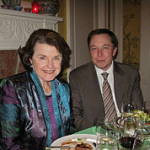 – Federal Investigators want to know if Elon Musk promised any NASA contracts, in advance of the closure of a portion of NASA, in exchange for campaign funding from Tesla and Google investors?– Federal Investigators want to know how many Senators, their families and Google-related investors, hold stock in lithium-ion battery related companies?– Federal Investigators want to know if Steven Chu, the former head of the Department of Energy, ever had a personal relationship with any Tesla staff or investors?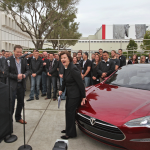 – Federal Investigators want to know if Senator Dianne Feinstein, or her family, ever had a personal relationship with any Tesla staff or investors?– Federal Investigators want to know why Tesla and Solyndra are on the same physical plot of land?– Federal Investigators want to know if anyone from Senator Dianne Feinstein’s office also worked for Tesla Motors and/or Solyndra, or later went to work at either organization, after working for Feinstein or her associates?– Federal Investigators want to know  if Dianne Feinstein’s husband, Richard Blum, ever traveled to Mongolia to arrange for resource deals beneficial to Tesla’s investors?– Federal Investigators want to know  if anyone associated with Senator Dianne Feinstein’s family, named Herb of Newman Search, PH: 1-415-332-8425; 1707 Bridgeway # 3 in California, ever supplied staffing to Tesla Motors or Solyndra?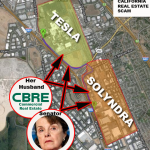 – Federal Investigators want to know if anyone associated with Senator Dianne Feinstein’s family had any relationship with the real estate transactions involving Tesla and/or Solyndra real estate?– Federal Investigators want to see all Communications between The California, Fremont City Administrators, Dianne Feinstein’s senior staffer (M. Nelson) and the general management of NUMMI. They want to know if economic and political pressure was used to manipulate a deal structure. 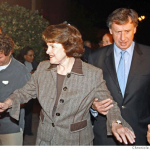 – Federal Investigators want to know more about Panasonic, Tesla’s battery partner, who has been charged with organized crime, dumping, price fixing, the deaths of thousands of battery workers from toxic poisoning and with building lethal battery factories that destroyed all of the towns near them. What is the relationship between the Tesla Battery Factory in Nevada, Harry Reid, stock ownership and Panasonic?– Federal Investigators want to know clarity about Tesla’s comments in it’s DOE application which stated, in writing, in their DOE application documents that the car to be produced with the DOE money was all designed and engineered, yet every aspect of the released model S was designed and engineered AFTER Tesla received the DOE money! Did Tesla lie on their application?– Federal Investigators want to know why Tesla has not disclosed that Tesla battery packs release toxic and cancer causing fumes when they burn?– Federal Investigators want to know about the relationship between Tesla investors, lobbyists and Eric Strickland, the head of the National Highway Transportation safety agency who quit his job 48 hours after being notified that the toxic Tesla report he knew about was going public?– Federal Investigators want to know if Tesla falsified lithium-ion safety reports?  Bernard Tse, Tesla’s battery program director, and 7 other senior staff, provided Tesla with numerous severely concerning lithium-ion safety reports which were never presented to the Department of Energy. Were these reports covered up because the Senators and Investors of Google and Tesla all have ownership interest in the lithium-ion industry?– Valleywag Online Magazine reports that Elon Musk constantly spies on his employees and competitors and that he makes buyers sign non-disclosure documents to prevent Tesla from getting investigated?– Federal Investigators want to know if Elon Musk has ever undertaken sabotage programs against his competitors?– Federal Investigators want to know if Tesla manipulated SEC filings using tax credits from the White House to make Tesla look like it had profits?– Numerous news reports state that Martin Eberhard founded Tesla and Elon Musk then came in later and stole it from him in a hostile takeover?– Federal Investigators want to know what Tesla’s “debt ratio” was at the time that Tesla applied for the DOE loan? Why did Tesla have the worse debt ratio of any applicant , yet Tesla was awarded funds with almost no review?– Federal Investigators want to know why has Tesla spent billions, and a decade, to only sell a few cars when all of your competitors have done 20 times better on less money and in less time? Why are over 200 technical problems with the car documented online by Tesla owners yet Tesla say’s “there are no problems?” – Federal Investigators want to know why Tesla is being sued for fraud under the Federal “Lemon Law”?– Federal Investigators want to know why Tesla cars $100,000.00 over budget PER CAR, at the time of Tesla’s Department of Energy loan application, yet nobody at the DOE commented about that in their review notes? How is it possible that a project, so mismanaged at the time of DOE application, could have bypassed hundreds of applicants with less issues?– Federal Investigators want to know if Steven Chu’s senior staff: Matt Rogers and Steven Spinner had any relationship with Tesla-related investors prior to Chu hiring them at the DOE? Was it coincidental that McKinsey Consulting, the company they worked for, produced all of the pitch documents for the White House and Congress, which were used to steer the Federal funds to Tesla Motors?– Federal Investigators want to know if Tesla Motors was funded as a gift to campaign investors?– Federal Investigators want to know if Tesla lied about asking the NHTSA to conduct a safety study on their car when, in fact, the NHTSA first asked Tesla for a study after fires were reported? Did Tesla then bribe NHTSA officials to halt the request for an investigation after they plea-bargained to install a “titanium safety shield” which, in fact, only solves a small portion of the potentially lethal dangers from their battery pack? Is their battery pack made up of “non-automotive” batteries which are being used in the wrong way relative to what they were built for?– Federal Investigators want to know if Tesla is trying to build a battery factory not far from Mexico in order to take advantage of Mexican workers? Is Tesla concerned that most battery factory workers in China were poisoned with toxins? Is Tesla concerned that their battery factory will ENCOURAGE immigration abuse and devastate our border?– Federal Investigators want to know why the founders ex-partners, investors, buyers, suppliers, employees and ex wives have sued Elon Musk for fraud? – Federal Investigators want to know how many of Tesla’s employees have been burned alive at their factories? Why has OSHA fined Tesla for safety violations?– Federal Investigators want to know: “If somebody puts a Bunsen burner or torch under a Tesla, will it blow up? Is a Tesla a threat to national security because of this? If hackers hack the easily hacked Tesla, can they make the battery charging system overload and blow up? If so, did Tesla inform the NHTSA of this in writing? When?– Federal Investigators want to know if California State Officials, in Sacramento, California, ever manipulated tax laws and decisions to exclusively benefit Tesla Motors in exchange for perks on orders from any White House staff or U. S. Senators?– Federal Investigators want to know what percentage of Tesla’s buyers have killed members of the public with their Tesla Vehicles? Why is that number, in relative terms, higher than any other car company? Why has Tesla had HOMICIDE lawsuits filed against it?– Federal Investigators want to know what percentage of Tesla buyers have crashed their Tesla’s while driving drunk, destroying public property, homes and Tesla’s?  Why is that number, in relative terms, higher than any other car company?– Federal Investigators want to know if White House staff agreed to protect Tesla, at all costs, in order to keep Mitt Romney’s prediction from coming true and to cover campaign funding billionaires?– Federal Investigators want to know if Tesla representatives meet with Rahm Emanuel, David Axelrod, David Plouffe or their campaign staff prior to the Election of President Obama?– Federal Investigators want to know why it is that Tesla has sold nearly 4000% less cars than Tesla told the U.S. Government, in writing, they would sell by this date, in their DOE application documents? Was that hype used to pump stock market valuations of Tesla so finders and executives could do early “skims”?– Federal Investigators want to know why Tesla switched their factory plans between 5 different cities, during the DOE loan process, when they told everyone that their factory location was already a done deal? Why did DOE reject non-campaign applicants for not having a factory in place when Tesla very much did not have a factory in place and has now been sued by different cities for factory fraud?– Federal Investigators want to know if Tesla VC investors pump the stock market rating by buying their own Tesla stock when bad news comes out about Tesla in order to create a synthetic cover-story short term stock rise? Would that be considered part of a stock fraud activity?– Federal Investigators want to know what the relationship is between Tesla’s investors, Google’s investors and the VC funds of Richard Blum, Dianne Feinstein’s husband?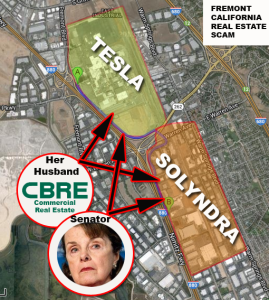 Tesla: 45500 Fremont Blvd., Fremont, CA 94538 and Solyndra: 47488 Kato Road, Fremont, CA, 94538 Feinstein's ex-staff & lobbyists work there now.https://www.sodahead.com/united-states/dianne-feinstein-the-most-corrupt-person-in-congress-routes-even-more-money-to-husbands-firm/question-3651127/http://capoliticalnews.com/2013/06/03/more-dianne-feinstein-corruption-husband-given-exclusive-to-sell-56-post-offices-6-commission/http://www.blacklistednews.com/Senator_Feinstein%E2%80%99s_Husband_Stands_to_Make_Millions_from_USPS_Contract/26454/0/38/38/Y/M.htmlhttps://vidrebel.wordpress.com/2013/01/06/dianne-feinstein-thy-name-is-corruption/http://www.salon.com/2012/07/24/dianne_feinsteins_espionage/http://www.activistpost.com/2013/06/keeping-it-in-family-senator-feinsteins.htmlhttp://www.libertynewsonline.com/article_301_33364.phphttp://newsbusters.org/node/12481http://foundsf.org/index.php?title=Richard_C._Blum_and_Dianne_Feinstein:_The_Power_Couple_of_Californiahttp://www.truth-out.org/opinion/item/19023-sen-feinstein-wants-to-strip-independent-journalists-rightshttp://www.thenewamerican.com/usnews/crime/item/15579-snopes-misses-larger-story-on-sales-of-post-offices-by-california-sen-feinstein-s-husband-s-companyhttp://ridgecrest.blogspot.de/2007/04/feinstein-corruption-scandal.htmlhttp://littlecountrylost.blogspot.de/2007/12/diane-feinstein-corrupt-war-profiteer.htmlhttps://spotlightoncorruption.wordpress.com/tag/dianne-feinstein/http://www.conservapedia.com/Dianne_Feinsteinhttp://dcclothesline.com/2013/01/25/why-america-can-not-trust-the-motives-of-dianne-feinstein/ What is the relationship between Feinstein's husband's company: CBRE; and the Tesla, Solyndra and other Green Loan Real Estate deals?"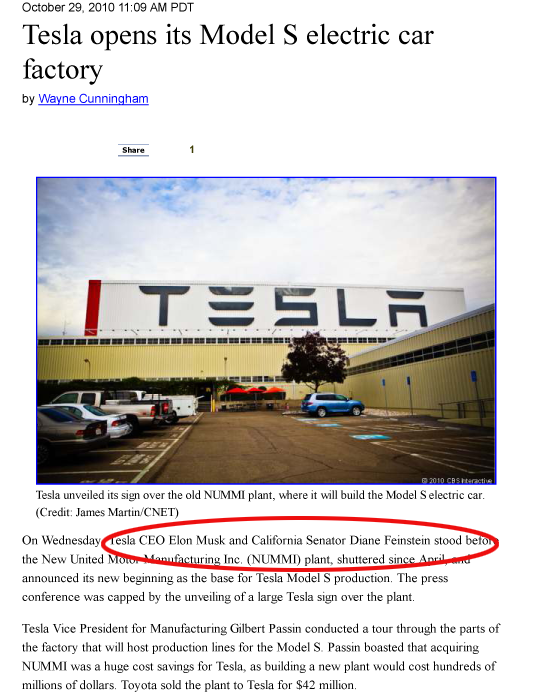 – Federal Investigators want to know why Feinstein and her staff sabotaged other companies trying to use NUMMI?– Federal Investigators want to know what the relationship is between the Comptroller of Fremont California, the Mayor and Feinsteins staff?– Federal Investigators want to know why Elon Musk is on public record, published and recorded in national media, saying that NUMMI is no good for Tesla and a bad choice for Tesla. Why did Feinstein make him flip flop?– Federal Investigators want to know what the relationship is between NUMMI, the properties adjacent to NUMMI, The adjacent Solyndra property and the real-estate company owned by Feinsteins husband: CBRE?– Federal Investigators want to know if the CIA, The NSA and federal investigators have recordings of Feinstein breaking the law? Did Snowden get some of that data in his cache? Is that why Snowden and Greenwald are so comfortable mouthing off to Feinstein?– Federal Investigators want to know why did TOYOTA and GENERAL MOTORS say that NUMMI was a "failed plant" and pulled out of it?– Federal Investigators want to know what the fire and explosion that the Fremont fire department responded to at the Tesla Nummi plant?.... no, not the second one where the hot metal burned the workers, the earlier one?– Federal Investigators want to know why did Feinstein met with UAW representatives and promised them NUMMI jobs if they supported requested issues and then how many UAW jobs did Musk actually keep on site? Why does LinkedIn show a huge number of Tesla H1-B lawyer hires advertised when all workers were supposed to be American's per the U.S. tax dollar funding?
---------------------------------------------------------------------GLENN GREENWALD: “I think Dianne Feinstein may be the most Orwellian political official in Washington….”Glenn Greenwald—————————————————————————–Husband’s Business Ties to China Dog Feinstein – Los Angeles …LA TIMES INVESTIGATION:For years, international financier Richard C. Blum’s vast business portfolio has persisted as a nettlesome issue for his wife, Sen. Dianne Feinstein (D-Calif.), a vocal proponent of increased China trade. Three years ago, he vowed to turn over any profits from his China investments to …http://articles.latimes.com/2000/oct/20/news/mn-39450Last week California Senator Diane Feinstein abruptly resigned her position as the chairman and ranking member of the Senate Military Construction Appropriations Subcommittee (MILCON).The MILCON subcommittee is in charge of supervising military construction. The committee also oversees "quality of life" issues for veterans, which includes building housing for military families and operating hospitals and clinics for wounded soldiers.During her six years as MILCON leader Senator Feinstein had a conflict of interest due to her husband Richard C. Blum's ownership of two major defense contractors, who were awarded billions of dollars for military construction projects that were approved by Senator Feinstein.That's Billion with a capitol B. My very own California Senator Diane Feinstein may have just hit one out of the park folks. By directing Billions of dollars of our tax dollars to her husbands companies, DiFi may have have set a new record for corruption.According to a report compiled by MetroActive a San Francisco area newspaper Diane Feinstein used insider information to direct billions of dollars of military construction projects to companies, URS Corporation and Perini Corporation, that were owned or controlled by her husband.While setting MILCON agendas for many years, Feinstein, 73, supervised her own staff of military construction experts as they carefully examined the details of each proposal. She lobbied Pentagon officials in public hearings to support defense projects that she favored, some of which already were or subsequently became URS or Perini contracts. From 2001 to 2005, URS earned $792 million from military construction and environmental cleanup projects approved by MILCON; Perini earned $759 million from such MILCON projects.792 million and 759 million works out to 1.551 Billion dollars. And what portion of this billion and a half dollars did DiFi and her husband pocket?In 2005, Roll Call calculated Feinstein's wealth at $40 million, up $10 million from just a year earlier. Reports show her family earned between $500,000 and $5 million from capital gains on URS and Perini stock. From CB Richard Ellis, her husband earned from $1.3 million to $4 million.Public records show Blum's company paid $4 a share for controlling interest in Perini, and later sold about three million shares for $23.75 each.The report also showed URS' military construction work in 2000 was only $24 million, but the next year, when Feinstein took over as MILCON chair, military construction earned URS $185 million. Additionally, its military construction architectural and engineering revenue rose from $108,000 in 2000 to $142 million in 2001, a thousand-fold increase.In late 2005, Blum sold 5.5 million URS shares, worth $220 millionSo a US Senator has used insider information to direct billions of tax payer dollars to her husband's companies and yet I have not seen one word of this in a single antique media outlet. Where is the outrage, where is the indignation, where are CNN, Fox, MSNBC, NBC, ABC, CBS news? And even more importantly where is an investigation by the Senate Rules Committee? Oh wait, Difi is the newly appointed chairman of the Rules Committee so I guess we can rule out an investigtion there.So after pocketing over as much as 300 million dollars as a direct result of her involvement with the MILCON committee DiFi just walks away unscathed?Where is the investigation and where is DiFi's resignation followed shortly by her indictment? Or does that only happen to Republicans?-------------------------------------------------------PRESS COVERAGE OF THE INCIDENT:here herehere.-------------------------------------------------------http://www.youtube.com/watch?v=HfyLcXlJRUUhttp://www.youtube.com/watch?v=uiv1Wc2PdM4http://www.youtube.com/watch?v=BsKdJFJtcvIhttp://www.youtube.com/watch?v=G2E7FjZ1VCs---------------------------------------------------http://www.salon.com/2012/07/24/dianne_feinsteins_espionage/-----------------------------------------------------------------Snopes Misses on Story of Collusion Between Sen. Feinstein and ...May 31, 2013 ... You are here: HomeU.S. NewsCrimeSnopes Misses on Story of Collusion ... Why , the husband of Senator Dianne Feinstein, that's who! What a ...www.thenewamerican.com/ usnews/ crime/ item/ 15579-snopes-misses-larger-story-on-sales-of-post-offices-by-californ ia-sen-feinstein-s-husband-s-company - View by Ixquick Proxy - HighlightDianne Feinstein's Fake Surveillance Reform Bill | American Civil ...Nov 8, 2013 ... Dianne Feinstein's Fake Surveillance Reform Bill ... enforcement from digging through massive NSA databases for evidence of criminal activity.https://www.aclu.org/ blog/ national-security/ dianne-feinsteins-fake-surveillance-reform-bill - View by Ixquick Proxy - HighlightDianne Feinstein and the NSA vs James Madison | Tenth ...Oct 25, 2013 ... But, I will give you some tools to resist these criminals – without relying on people like Dianne Feinstein to do the right thing. Which, by the way, ...www.tenthamendmentcenter.com/ 2013/ 10/ 25/ dianne-feinstein-and-the-nsa-vs-james-madison/ - View by Ixquick Proxy - HighlightAn Open Letter to Dianne Feinstein, Head of the Senate Intelligence ...Jun 8, 2013 ... Matthew Aikins on war crimes in Afghanistan ... An Open Letter to Dianne Feinstein, Head of the Senate Intelligence Committee. by Norman ...original.antiwar.com/ solomon/ 2013/ 06/ 07/ an-open-letter-to-dianne-feinstein-head-of-the-senate-intelligence-co mmittee/ - View by Ixquick Proxy - Highlightsnopes.com: Senator Dianne Feinstein: 'All Vets Are Mentally Ill'?Apr 9, 2013 ... Did Dianne Feinstein say that 'All vets are mentally ill and the ... covered by the National Instant Criminal Background Check System or NICS.www.snopes.com/politics/guns/feinstein.asp - View by Ixquick Proxy - HighlightA Comment about the history of dual citizen, Dianne Feinstein ...Aug 5, 2013 ... 1 Dianne Feinstein has funneled over 1 billion in contracts to her ... appropriations subcommittee because of her criminal acts but is still head of ...jhaines6.wordpress.com/ 2013/ 08/ 05/ a-comment-about-the-history-of-dual-citizen-dianne-feinstein-thanks-t o-n/ - View by Ixquick Proxy - HighlightSenile Dianne Feinstein's Surreptitious Desert Wilderness ...Jan 9, 2013 ... Senator Dianne Feinstein: “The Modern Jesse James” Congress should be convening a criminal investigation. There is no doubt in my mind ...www.politicalvelcraft.org/ 2013/ 01/ 09/ senile-dianne-feinsteins-surreptitious-desert-wilderness-protection-a ct-to-block-gold-mining-agenda-21-shutting-down-the-united-states-gol d-mining-bidens-anti-coal-obamas-anti-oil/ - View by Ixquick Proxy - HighlightSenator Dianne Feinstein continues blatantly lying about ...Dec 1, 2013 ... California Senator Dianne Feinstein simply can't help herself, and ... Real criminals aren't affected by background checks that are done by ...www.bearingarms.com/ senator-dianne-feinstein-continues-blatantly-lying-about-background-c hecks/ - View by Ixquick Proxy - HighlightSen. Dianne Feinstein's Gun Control Alchemy | Online Library of ...Jan 6, 2013 ... If you check Open Secrets, you will see that Dianne Feinstein took over ... Violent crime in the U.S. is currently at near historic low levels.www.libertylawsite.org/ 2013/ 01/ 06/ sen-dianne-feinsteins-gun-control-alchemy/ - View by Ixquick Proxy - HighlightDianne Feinstein's Fake Surveillance Reform Bill | American Civil ...Nov 8, 2013 ... Dianne Feinstein's Fake Surveillance Reform Bill ... enforcement from digging through massive NSA databases for evidence of criminal activity.https://www.aclu.org/ blog/ national-security/ dianne-feinsteins-fake-surveillance-reform-bill - View by Ixquick Proxy - HighlightWicked Witch of the West Dianne Feinstein - Government PropagandaThe petition to Charge the Wicked Witch Dianne Feinstein with treason is gaining ground. I would not hold your breath on this as the criminal that occupies the ...www.government-propaganda.com/wicked_witch-of-the-west-feinstein.html - View by Ixquick Proxy - HighlightSenator Dianne Feinstein - That's My CongressDianne Feinstein [D, CA] for the 112th Congress of 2011-2012, including a recent ... for years without the need of arbitrary imprisonment without criminal charge.www.thatsmycongress.com/senate/senFeinsteinCA112.html - View by Ixquick Proxy - HighlightWhite House To Stop Spying on Allies, Dianne Feinstein Promises ...Oct 28, 2013... to Dianne Feinstein, chair of the Senate Intelligence Committee and an NSA supporter, ... It's a War Criminal policy supported by both parties.www.zerohedge.com/ news/ 2013-10-28/ white-house-stop-spying-allies-dianne-feinstein-promises - View by Ixquick Proxy - HighlightQuestion: Will Dianne Feinstein Investigate Her Own Leak Of ...Sep 27, 2013 ... Question: Will Dianne Feinstein Investigate Her Own Leak Of Classified Info? ... It does not seem to matter what crimes supporters commit.www.techdirt.com/articles/20130927/16020924681/ - View by Ixquick Proxy - HighlightDianne Feinstein's gun control theater - Conservative NewsJan 24, 2013 ... Dianne Feinstein (D-Calif.) unveiled her “assault ... Have there been a lot of criminal assaults with belt-fed firearms lately? Enter email for alerts ...www.humanevents.com/2013/01/24/dianne-feinsteins-gun-control-theater/ - View by Ixquick Proxy - Highlight[UPDATE] Sen. Dianne Feinstein says Snowden guilty of treason ...Jun 10, 2013 ... Dianne Feinstein Monday called self-professed National Security Agency ... and absolute pardon for any crimes he has committed or may have ...www.upi.com/ Top_News/ US/ 2013/ 06/ 10/ Feinstein-calls-Snowden-a-traitor/ UPI-86781370845139/ - View by Ixquick Proxy - HighlightSen. Dianne Feinstein blasts Afghanistan's Karzai over refusal to ...Dec 1, 2013 ... Dianne Feinstein had strong words Sunday for Afghanistan's ... It's because she is a part of the leftist, criminal, anti-American, socialist, arrogant ...www.washingtontimes.com/ news/ 2013/ dec/ 1/ sen-dianne-feinstein-blasts-afghanistans-karzai-ov/ - View by Ixquick Proxy - HighlightDianne Feinstein Hates You And Everyone You Care About | RedstateI don't know what I did to make Dianne Feinstein hate me, but she really does. .... pool shock, red chemicals-that-are-apparently-war-crimes-when-white, and, ...archive.redstate.com/ stories/ policy/ dianne_feinstein_hates_you_and_everyone_you_care_about - View by Ixquick Proxy - HighlightDianne Feinstein Gun Control Hypocrite - YouTubeJan 3, 2013 ... Dianne Feinstein wants to take our guns ahead of the financial ... disarm only those who are neither inclined nor determined to commit crimes .www.youtube.com/watch?v=O_8fkyJC6mw - View by Ixquick Proxy - HighlightDianne Feinstein to make 1 BILLION DOLLARS off US Postal ...He just happens to be Dianne Feinstein's husband. The criminals are in control of the world, they make and run the world. They keep getting ...www.abovetopsecret.com/forum/thread980653/pg1 - View by Ixquick Proxy - HighlightSen. Feinstein's Proposed Bill Would Incriminate Anyone Speaking ...Oct 22, 2013 ... We've seen that Michael Chertoff was the DOJ head of criminal .... http://gawker. com/dianne-feinstein-cant-come-up-with-one-good-defense-of- ...www.thestateweekly.com/ sen-feinsteins-proposed-bill-would-incriminate-anyone-speaking-agains t-nsas-spying-and-courts/ - View by Ixquick Proxy - HighlightSen. Dianne Feinstein Says 'It's Legal to Hunt Humans'Mar 9, 2013 ... The latest Democrat misstatement was made by Dianne Feinstein: ... Are we to believe that criminals care about laws against hunting humans?www.politicaloutcast.com/ 2013/ 03/ sen-dianne-feinstein-says-its-legal-to-hunt-humans/ - View by Ixquick Proxy - HighlightArticles about Dianne Feinstein - Los Angeles TimesRe "Hero or criminal?," Editorial, June 11, and "Analyst admits to cyber-spying leaks," June 10 Senate Intelligence Committee head Dianne Feinstein (D-Calif.)  ...articles.latimes.com/keyword/dianne-feinstein - View by Ixquick Proxy - HighlightSen. Dianne Feinstein - NRA-ILA | SearchThe nation's total violent crime rate hit an all-time high in 1991. ... Dianne Feinstein, D-Calif., said that she and other gun control advocates are considering a law ...www.nraila.org/search.aspx?s=%22Sen.%20Dianne%20Feinstein%22 - View by Ixquick Proxy - HighlightSen. Feinstein wants Glenn Greenwald prosecuted - Lawyers, Guns ...Jun 9, 2013 ... Senator Dianne Feinstein, chairwoman of the Senate intelligence ... who appeared earlier on the program, was asked about the criminal report ...www.lawyersgunsmoneyblog.com/ 2013/ 06/ sen-feinstein-wants-glenn-greenwald-prosecuted - View by Ixquick Proxy - HighlightDianne Feinstein Delivers Postal Profits to Hubby - Townhall FinanceNov 4, 2013 ... Dianne Feinstein Delivers Postal Profits to Hubby - Bill Tatro ... Federal law exempting elected federal officials from civil and criminal liability for ...finance.townhall.com/ columnists/ billtatro/ 2013/ 11/ 04/ dianne-feinstein-delivers-postal-profits-to-hubby-n1735565 - View by Ixquick Proxy - HighlightDaily Kos: NSA spying scandal: Even Dianne Feinstein finally is ...Oct 28, 2013 ... When the surveillance state has lost Dianne Feinstein . ..... committee, and then putting a documented perjurer and known criminal to head it.www.dailykos.com/ story/ 2013/ 10/ 28/ 1251371/ -NSA-spying-scandal-Even-Dianne-Feinstein-finally-is-outraged-and-dem anding-answers - View by Ixquick Proxy - HighlightU.S Senator Dianne Feinstein's Husband Selling Post Offices to ...It called the public relations office at the Postal Service to learn that Feinstein did not secure “a sweet deal” for CBRE. And FactCheck talked to Feinstein's press ...www.projectcensored.org/ u-s-senator-dianne-feinsteins-husband-selling-post-offices-friends/ - View by Ixquick Proxy - Highlightsnopes.com: CBRE/Richard Blum and USPSOct 23, 2013 ... Does the husband of Senator Dianne Feinstein chair a company that brokers sales of USPS facilities?www.snopes.com/politics/business/blum.asp - View by Ixquick Proxy - HighlightEXCLUSIVE: Senator's husband's firm cashes in on crisis ...Apr 21, 2009 ... Dianne Feinstein introduced legislation earlier this year to route $25 billion ... The shares were purchased for the going price of $3.77; CBRE's ...www.washingtontimes.com/ news/ 2009/ apr/ 21/ senate-husbands-firm-cashes-in-on-crisis/ ?page=all - View by Ixquick Proxy - HighlightHow Dianne Feinstein's Husband Sells Post Office Real Estate to ...Sep 25, 2013 ... CBRE is also charged with appraising the fair market value of these properties ... Dianne Feinstein is one of the most shameless, authoritarian, ...www.libertyblitzkrieg.com/ 2013/ 09/ 25/ how-dianne-feinsteins-husband-sells-post-office-real-estate-to-his-fr iends-on-the-cheap/ - View by Ixquick Proxy - HighlightDianne Feinstein Still Dogged by Allegations of Conflicts of InterestJun 6, 2012 ... Specifically, for at least 15 years, Feinstein has appeared to support ... stock, and another $1.3M-$4M from CB Richard Ellis, a global real estate ...www.breitbart.com/ Big-Government/ 2012/ 06/ 06/ Dianne-Feinstein-Still-Dogged-by-Allegations-of-Conflicts-of-Interest - View by Ixquick Proxy - HighlightLetter to Senator Dianne Feinstein | The Nader PageThe Nader PageOct 10, 2013 ... Letter to Senator Dianne Feinstein ... Dear Senator Feinstein, ... C.B. Richard Ellis Group, Inc. (CBRE), the company chaired by your husband, ...www.nader.org/2013/10/10/letter-senator-dianne-feinstein/ - View by Ixquick Proxy - HighlightSen. Diane Feinstein's Husband Selling Post Offices to Cronies on ...Sep 25, 2013 ... Diane Feinstein, Richard Blum, is feeding at the Postal Service privatization trough. Blum is the chairman of C.B. Richard Ellis (CBRE) which ...www.truth-out.org/ news/ item/ 19042-senator-diane-feinsteins-husband-selling-post-offices-to-cronie s-on-the-cheap - View by Ixquick Proxy - HighlightSen. Dianne Feinstein Caught in a Conflict of Interest? - Yahoo VoicesJan 13, 2013 ... Most of the citizens served by those four thousand post offices soon to be for sale think Dianne Feinstein's wifely relationship to CBRE's ...voices.yahoo.com/ sen-dianne-feinstein-caught-conflict-interest-11970899.html - View by Ixquick Proxy - HighlightSen. Dianne Feinstein's Husband Selling Post Offices to His Friends ...Nov 8, 2013 ... Dianne Feinstein has never been a favorite Senator of mine. ... CBRE appears to have repeatedly violated its contractual duty to sell postal ...leisureguy.wordpress.com/ 2013/ 11/ 08/ sen-dianne-feinsteins-husband-selling-post-offices-to-his-friends-che ap/ - View by Ixquick Proxy - HighlightPrivatization Nightmare: Sen. Dianne Feinstein's Husband Selling ...Oct 30, 2013 ... Dianne Feinstein's Husband Selling Post Offices to His Friends, Cheap ... CBRE has sold valuable postal properties to developers at prices that ...www.alternet.org/economy/post-office-and-privatization - View by Ixquick Proxy - HighlightRalph Nader writes Senator Feinstein on potential conflict of interest ...Oct 2, 2013... Ralph Nader has written to Senator Dianne Feinstein to express his ... of the contact between CBRE and the USPS to sell postal properties.www.savethepostoffice.com/ ralph-nader-writes-senator-feinstein-potential-conflict-interest-cbre s-sale-post-offices - View by Ixquick Proxy - HighlightFeinstein routes government money to firm doing business with ...Apr 21, 2009 ... The Washington Times reports that Senator Dianne Feinstein (D-CA) ... The shares were purchased for the going price of $3.77; CBRE's stock ...www.hotair.com/ archives/ 2009/ 04/ 21/ feinstein-routes-government-money-to-firm-doing-business-with-husband / - View by Ixquick Proxy - HighlightDid Feinstein really land her husband billions? - WorldNetDailyNov 11, 2013 ... Dianne Feinstein, D-Calif., stands to reap a windfall from an exclusive ... But CBRE, the world's largest commercial real estate firm, is not owned ...www.wnd.com/2013/11/did-feinstein-really-land-her-husband-billions/ - View by Ixquick Proxy - HighlightOh joy Diane Feinstein's husband behind selling off of Historic Post ...The California connection is that CBRE is headquartered in Los ... He also happens to be the husband of California Senator Dianne Feinstein.www.democraticunderground.com/10022326804 - View by Ixquick Proxy - HighlightNader to Feinstein: Stop the USPS Sell Off - Corporate Crime ReporterOct 5, 2013 ... Investigative journalist Richard Byrne has dug into CBRE's and ... titled: Going Postal: U.S. Senator Dianne Feinstein's Husband Sells Post ...www.corporatecrimereporter.com/news/200/nadertofeinstein10052013/ - View by Ixquick Proxy - HighlightSenator Feinstein's Husband Stands to Make Millions from USPS ...Jun 4, 2013 ... Senator Dianne Feinstein has long been accused of corruption and ... 2011 when the Post Office awarded the CBRE Group Inc. a contract to be ...www.blacklistednews.com/ Senator_Feinstein%E2%80%99s_Husband_Stands_to_Make_Millions_from_USPS _Contract/ 26454/ 0/ 38/ 38/ Y/ M.html - View by Ixquick Proxy - HighlightDaily Kos: Selling off the Post Office: Berkeley calls out Richard BlumDec 1, 2012 ... CBRE advises the USPS on what properties to sell. ... Montgomery Street to One Post Street, the office of California Senator Dianne Feinstein.www.dailykos.com/ story/ 2012/ 12/ 01/ 1165912/ -Selling-off-the-Post-Office-Berkeley-calls-out-Richard-Blum - View by Ixquick Proxy - HighlightActivist Post: Keeping It In the Family: Senator Feinstein's Husband ...Jun 4, 2013 ... Senator Dianne Feinstein has long been accused of corruption and ... 2011 when the Post Office awarded the CBRE Group Inc. a contract to be ...www.activistpost.com/ 2013/ 06/ keeping-it-in-family-senator-feinsteins.html - View by Ixquick Proxy - Highlight‘Lemon Law King’ sues Tesla Motors – SOMO NEWS – WordPress.com Apr 7, 2014 … 2 thoughts on “’Lemon Law King’ sues Tesla Motors” …. Have FACTS proving EPIC FRAUD and TAXPAYER MONEY SCAM by TESLA!somosnark.wordpress.com/2014/04/07/lemon-law-king-sues-tesla-motors/ – View by Ixquick Proxy – HighlightMultiple Fraud and Malfeasance Lawsuits Against Tesla | SNARK Active Tesla Fraud-Related Lawsuit Countdown Score-Card … Dowd Tesla Fraud LLP. – Levi & Korsinsky, LLP Investor Class Action Against Tesla Motors.boycotttesla.wordpress.com/ investigations/ the-tesla-investigation/ investigating-tesla-motors/ fraud-and-malfeasance-lawsuits-against-tesla/ – View by Ixquick Proxy – HighlightSNARK | FACT-SWARMING FROM SOMO1.COM ‘Lemon Law King’ sues Tesla Motors for crappy cars and cover-ups!!!! Tesla …. DOZENS OF FRAUD LAWSUITS NOW PRODUCED OVER TESLA FRAUD BY …boycotttesla.wordpress.com – View by Ixquick Proxy – HighlightTesla Motors Inc, TSLA Securities Fraud – Class Actions Dec 16, 2013 … San Francisco, CA: A securities class action lawsuit has been filed in the United States District Court for the Northern District of California on …http://www.bigclassaction.com/lawsuit/tesla-motors-inc-tsla-securities.php – View by Ixquick Proxy – HighlightNew Mexico developer suing Tesla over lost electric car factory … Jul 31, 2012 … Remember back in 2008 when electric car maker Tesla Motors changed … has now filed a law suit against Tesla for fraud, breach of contract, …http://www.gigaom.com/ 2012/ 07/ 31/ new-mexico-developer-suing-tesla-over-lost-electric-car-factory/ – View by Ixquick Proxy – Highlightlawsuit – Top News – F&I and Showroom Wisconsin Attorney Vince Megna filed a lawsuit against Tesla Motors this … site was suing for posting fraudulent reviews on behalf of 25 car dealers nationwide.http://www.fi-magazine.com/news/list/tag/lawsuit.aspx – View by Ixquick Proxy – HighlightTesla motors | SOMO NEWS: A Fact-Swarming Wiki Jul 8, 2014 … Tesla Co-Founder Eberhard Sues Elon Musk, Tesla. …. Did Tesla Motors participate in a market rigging scam to rig lithium ion … back with free …https://somosnark.wordpress.com/tag/tesla-motors/ – View by Ixquick Proxy – HighlightTesla Sued Over New Mexico Model S Factory That Never Was Aug 1, 2012 … Tesla Motors‘ decision to purchase the former NUMMI automotive … against Tesla for fraud, breach of contract, negligent misrepresentation and …http://www.greencarreports.com/ news/ 1078139_tesla-sued-over-new-mexico-model-s-factory-that-never-was – View by Ixquick Proxy – Highlightlawsuit – Top News – Auto Dealer Monthly Wisconsin Attorney Vince Megna filed a lawsuit against Tesla Motors this … site was suing for posting fraudulent reviews on behalf of 25 car dealers nationwide.http://www.autodealermonthly.com/news/list/tag/lawsuit.aspx – View by Ixquick Proxy – HighlightTESLA TRUTH TICKETS fliers charges: FACT CHECK! TSLA ScandalIn “60 minutes investigation”Top Tesla PR Department LIES:In “60 minutes investigation”Senior Tesla Motors Media Consultant quits. Reveals All! Says “STUPID, STUPID NEWS REPORTERS NOW USING FACTS INSTEAD OF TESLA TALKING POINTS, THUS RUINING THE WHOLE DEAL…” In “60 minutes investigation”https://www.youtube.com/watch?v=-r6qsQNURowThe Green Corruption Files : SoloPower: Another Department of ...greencorruption.blogspot.com/ 2013/ 04/ solopower-another-department-of-energy.html - View by Ixquick Proxy - HighlightApr 1, 2013 ... SoloPower: Another Department of Energy “Junk Loan” Teetering ... Total Green CorruptionList of Bankrupt, and here are the three from the ...Green Corruption: Department of Energy “Junk Loans” - The Green ...greencorruption.blogspot.com/ 2012/ 04/ green-corruption-department-of-energy.html - View by Ixquick Proxy - HighlightApr 28, 2012 ... Koprowski detailed the Department of Energy's (DOE) lack of caution in backing hundreds ofmillions of dollars in loans for "tainted solar power ...Exclusive: DOE corruption—appointed and elected officials should ...finance.townhall.com/ columnists/ maritanoon/ 2012/ 11/ 25/ exclusive_doe_corruptionappointed_and_elected_officials_should_face_p rison_time/ page/ full - View by Ixquick Proxy - HighlightNov 25, 2012 ... Exclusive: DOE corruption—appointed and elected officials should face prison time - Marita Noon - Personal Finance, Financial Advice, Money, ...Reporting Fraud, Waste and Abuse to the Office of Inspector General ...https://www.directives.doe.gov/ directives-documents/ 200-series/ 0221.01-BOrder-a - View by Ixquick Proxy -HighlightThe order sets forth requirements and responsibilities for reporting fraud, waste, abuse, misuse, corruption, criminal acts, or mismanagement to the DOE Office of  ...Department of Energy | National Legal and Policy Centerwww.nlpc.org/category/keywords/department-energy - View by Ixquick Proxy - HighlightSep 30, 2014 ... Energy Dept. Revives Stimulus Loans as Another Electric Vehicle Co. Stalls .... Accomplishments report-corruption.jpg Donate to NLPC ...Media Ignore New Emails Detailing Obama Energy Dept. Corruptionwww.breitbart.com/ Big-Journalism/ 2012/ 11/ 11/ Media-Covers-up-Obama-Admin-Emails - View by Ixquick Proxy - HighlightNov 11, 2012 ... One week before the presidential election, a Congressional committee released Obama administration emails that showed a pattern of political ...Compilation of Laws on Graft & Corruption - DoEhttps://www.doe.gov.ph/ researchers-downloads/ compilation-of-laws-on-graft-corruption - View by Ixquick Proxy - HighlightThe Philippine Department of Energy is mandated by RA 7638 (Department of Energy Act of 1992) ... COMPILATION OF LAWS ON GRAFT AND CORRUPTION.Marita Noon: More taxpayer dollars for green energy? | RedStatewww.redstate.com/ diary/ energyrabbit/ 2014/ 07/ 07/ marita-noon-taxpayer-dollars-green-energy/ - View by Ixquick Proxy - HighlightJul 7, 2014 ... Green energy was sold to America as a job creator, a cure for global ... the Department ofEnergy has been tainted by corruption and illegal ...COLLUSION, CORRUPTION, YOUR MONEY - Homecorruptiondoe.weebly.com - View by Ixquick Proxy - HighlightCorruption in Public Policy. ... Facebook , Google , Energy Department , Kleiner Perkins Caufield & Byers , Silicon, solyndra, Issa, Upton Investigation, Abound, ...Bill Richardson - Wikipedia, the free encyclopediaen.wikipedia.org/wiki/Bill_Richardson - View by Ixquick Proxy - HighlightRichardson as Secretary of Energy ... His tenure at the Department of Energy was marred by the Wen Ho Lee nuclear ..... Allegations of corruption[edit].Key Energy Probing Possible Corruption Involving Mexico Unit - WSJonline.wsj.com/ articles/ key-energy-probing-possible-corruption-involving-mexico-unit-14019195 52 - View by Ixquick Proxy - HighlightJun 4, 2014 ... Key Energy Services said in an SEC filing it is investigating allegations ... the JusticeDepartment on May 30 and it is fully cooperating with both.Anti-Corruption Sites - Department of Justicewww.justice.gov/criminal/fraud/fcpa/othersites/ - View by Ixquick Proxy - HighlightDepartment of State – Bureau of Energy, Economic, and Business Affairs ... Federal Ministry for Economic Cooperation and Development – Fighting Corruption ...China's anti-corruption drive focuses on energy industry - FT.comwww.ft.com/cms/s/0/5379486c-e608-11e3-a7f5-00144feabdc0.html - View by Ixquick Proxy - HighlightMay 28, 2014 ... A senior official at China's National Energy Association has been dismissed ... anti-corruption campaign envelops the country's key power sector, long ... his office on behalf of others' interests” and “accepting massive bribes”, ...Solyndra-corruption madness coming to your neighborhoodwww.wnd.com/ 2013/ 12/ solyndra-corruption-madness-coming-to-your-neighborhood/ - View by Ixquick Proxy- HighlightDec 12, 2013 ... Massive federal funds for local 'clean energy' projects ... that energy programs out of theDepartment of Energy, environmental programs out of ...Ten Most Wanted Corrupt Politicians - Judicial Watchwww.judicialwatch.org/ press-room/ press-releases/ judicial-watch-announces-list-of-washingtons-ten-most-wanted-corrupt- politicians-for-2012/ - View by Ixquick Proxy - Highlight: “The final decisions on Solyndra were mine,” said Secretary of Energy Steven Chu in his testimony before the ...Charles Homans: How Steven Chu Lost his Battle with Washington ...www.newrepublic.com/ article/ politics/ magazine/ 100037/ steven-chu-energy-obama-solyndra - View by Ixquick Proxy - HighlightJan 25, 2012 ... How Steven Chu lost his battle with Washington. In August 2008 ..... Everything that I know about [Chu] is that he is not a corrupt guy. He would ...Top 10 “Most Corrupt” List Dominated by Obama Administrationwww.thenewamerican.com/ usnews/ politics/ item/ 14092-top-10-%E2%80%9Cmost-corrupt%E2%80%9D-list-dominated-by-obama-a dministration - View by Ixquick Proxy - HighlightJan 3, 2013 ... Judicial Watch, which investigates and prosecutes official corruption, was ... Secretary of Energy Steven Chu, meanwhile, earned his spot ...Newt Gingrich Calls For Steven Chu To Be Fired Over Solyndra ...www.huffingtonpost.com/ 2011/ 10/ 04/ newt-gingrich-steven-chu-solyndra_n_995122.html - View by Ixquick Proxy - HighlightOct 4, 2011 ... ... called for Energy Secretary Steven Chu to be fired for his decision to ... the mismanagement and potential corruption in the loan for Solyndra.".List of 10 Most Corrupt Politicians in Washington Includes 4 Obama ...www.frontpagemag.com/ 2013/ dgreenfield/ list-of-10-most-corrupt-politicians-in-washington-includes-4-obama-ca binet-members/ - View by Ixquick Proxy - HighlightJan 1, 2013 ... “The final decisions on Solyndra were mine,” said Secretary of Energy Steven Chu in his testimony before the House Energy and Commerce ...Steven Chu must go - Energy Dept. Disaster - Stand Up America USwww.standupamericaus.org/ corruption-2/ steven-chu-must-go-energy-dept-disaster/ - View by Ixquick Proxy- HighlightSteven Chu must go – Energy Dept. Disaster. March 19, 2012 | Filed under Corruption | Posted by yxrzmijmie ... Steven Chu - Energy Secretary and Obama.The Green Corruption Files : Busting Open Obama Energy ...greencorruption.blogspot.com/ 2012/ 11/ busting-open-obama-energy-departments.html - View by Ixquick Proxy - HighlightNov 5, 2012 ... Likewise, Secretary of Energy Steven Chu, while testifying before the House Energy and Commerce Committee in November of 2011, stuck to ...Michelle Malkin | » Summer of Corruption: Obama's billion-dollar ...www.michellemalkin.com/ 2010/ 08/ 10/ summer-of-corruption-obamas-billion-dollar-earmark-for-shady-illinois -energy-boondoggle/ - View by Ixquick Proxy - HighlightAug 10, 2010 ... Washington, D.C. – Today, U.S. Energy Secretary Steven Chu and U.S. Senator Dick Durbin announced the awarding of $1 billion in Recovery ...Steven Chu Reaches for the 'Master Switch' - DAILY NEWS GLOBAL ...www.thenewsdaily.org/steven-chu-reaches-for-the-master-switch/ - View by Ixquick Proxy - HighlightOverwhelming disdain of market corruption by billionaires follows Fisker hearing. ..... As Daniel Halper noted earlier today, ex-Energy Secretary Steven Chu ...Steven Chu | SOMO NEWS: A Fact-Swarming Wikihttps://somosnark.wordpress.com/tag/steven-chu/ - View by Ixquick Proxy - HighlightAug 1, 2014 ... Posts about Steven Chu written by EDITORS. ... because he was “confused, ….. 64) Oversaw some of the world's worst increases in corruption .